Иван Андреевич Крылов (1769-1844)  русский писатель, публицист, баснописец, переводчик, сотрудник Императорской Публичной библиотеки, Статский Советник, академик Петербургской АН (1841), член Общества любителей российской словесности (1816), действительный член Российской академии (1811). Знак зодиака  Водолей.Издавал сатирические журналы «Почта духов» (1789) и другие. Писал трагедии и комедии, оперные либретто. В 1809-1843 годах создал более 200 басен, проникнутых демократическим духом, отличающихся сатирической остротой, ярким и метким языком. В них обличались общественные и человеческие пороки. Николай Васильевич Гоголь назвал басни Крылова «... книгой мудрости самого народа». В молодости Крылов был известен прежде всего как писатель-сатирик, издатель сатирического журнала «Почта духов» и ходившей в списках пародийной трагикомедии «Трумф», высмеивавшей российского императора Павла I.Детство и образование КрыловаИван Андреевич Крылов родился 13 февраля (2 февраля по старому стилю) 1769 года в Москве. Его отец  Андрей Прохорович Крылов  армейский офицер, выслужившийся из рядовых. Во время пугачевского бунта руководил обороной Яицкого городка (ему принадлежит опубликованная анонимно записка «Оборона крепости Яика от партии мятежников», журнал «Отечественные записки», № 52-53, 1824). В Яицком городке Крылов провел раннее детство, во время бунта находился с матерью, Марией Алексеевной, в Оренбурге. В 1775 Андрей Прохорович вышел в отставку с военной службы и поступил на место в палату уголовного суда Тверского наместничества. Семья постоянно нуждалась, к тому же отец вскоре умер (1778). Крылов из милости учился у домашних учителей семьи Львовых, брал уроки французского языка у гувернера детей губернатора. С отрочества будущий писатель, помогая потерявшей кормильца семье, служил в Калязинском земском суде, затем в Тверском магистрате. В Петербург Крылов переехал в 1782 году с Львовыми. С 1783 служил в Казенной палате в Петербурге, активно занимался самообразованием. Кроме французского, он выучился читать и писать по-немецки и по-итальянски. Хорошо играл на скрипке, выучил теорию музыки, разбирался в математике. У Львовых и, возможно, у драматурга Якова Борисовича Княжнина, Иван Крылов познакомился практически со всем, довольно узким кругом литераторов и знатоков искусств того времени, в числе которых был и русский поэт Гаврила Романович Державин с женой, покровительствовавшей Крылову. От большинства событий жизни Крылова не сохранилось никаких документов, они восстанавливаются по воспоминаниям современников, о многом можно говорить лишь предположительно.Первые опыты Ивана Крылова. Драматург и издательИван Андреевич начал литературное поприще как драматург (комическая опера «Кофейница», 1782, трагедии «Клеопатра», «Филомена», комедии «Бешеная семья», «Сочинитель в прихожей» и др., 1786-1788). Вопреки подавляющему большинству тогдашних пьес, две последние основывались на современном автору русском материале. В «Бешеной семье» высмеивались неистовые любовные страсти (предмет небезопасный, учитывая всем известный темперамент Екатерины II[en]), а в «Сочинителе в прихожей»  литератор, униженно пресмыкающийся перед сильными мира сего. Крылов сблизился с ведущим актером русской петербургской труппы Иваном Афанасьевичем Дмитревским, драматургом и актером Петром Алексеевичем Плавильщиковым. Но в конце 1780-х годов Крылов сочинил комедию «Проказники», где под именем Рифмокрада осмеял драматурга Я. Б. Княжнина и его жену, дочь писателя Александра Петровича Сумарокова. За этот памфлет Крылов был по жалобе Княжнина отлучен от театра.В 1788 году Крылов уволился из Горной экспедиции, на много лет оставив государственную службу. Писатель начал заниматься журналистикой. Как журналист и издатель Крылов продолжал традиции просветителя, писателя, журналиста и издателя Николая Ивановича Новикова, как мыслитель  традиции философов Просвещения. Крылов установил дружеские связи с издателем Иваном Герасимовичем Рахманиновым, в типографии которого выходило собрание сочинений Вольтера, журналы, в которых Крылов начал сотрудничать. В 1789 Крылов в типографии Рахманинова начал издание сатирического журнала «Почта духов». В журнале в виде переписки гномов, сильфов и других духов давалась широкая сатирическая картина русского общества времен Екатерины.Журнал был запрещен (последний выпуск вышел в марте 1790), возможно, из-за усилившихся строгостей по причине революции 1789 во Франции, а, возможно, из-за настойчивого педалирования опасной темы «старой кокетки». Вместе с Дмитревским, Плавильщиковым и драматургом Александром Ивановичем Клушиным в 1791 году Иван Крылов основал книгоиздательскую компанию, которая при содействии Рахманинова в 1792 выпустила журнал «Зритель», в 1793  «Санкт-Петербургский Меркурий». Здесь он также выступал обличителем поврежденных нравов общества, но уже в более мягкой форме, от сатиры перешел к морализаторству. Открыла компания и свою книготорговую лавку. Запрещен журнал был из-за общих цензурных строгостей, причем есть свидетельства, что с Крыловым беседовала сама императрица. Опала Крылова.В 1794 году, видимо, из-за истории с журналом Крылов переехал в Москву (а его друг Клушин уехал за границу). С осени 1795 ему было запрещено жить в столицах (но об этом существуют лишь косвенные свидетельства), имя его исчезло со страниц печати. В 1797 Иван Андреевич поступил личным секретарем к генералу князю Сергею Фёдоровичу Голицыну. После внезапной опалы генерала Крылов последовал добровольно в ссылку за хозяином и до 1801 года был компаньоном ссыльного семейства, давал уроки русского языка его младшим детям и их друзьям. С октября 1801 по сентябрь 1803 года Крылов был правителем дел канцелярии Голицына, назначенного генерал-губернатором Лифляндии после воцарения Александра I. Отход от литературной деятельности по «внешним» причинам совпал с глубоким внутренним переломом, пережитым Иваном Андреевичем: отныне он уже не верит в возможность переделки человека литературой, сохраняя преданность идеям Просвещения, предпочитает книжным идеалам практический мужицкий опыт. В ссылке Крыловым был создан цикл стихотворных переложений псалмов, в печати появились несколько его прозаических «мелочей». Возвращение И.А. Крылова в литературуВ 1800 году для любительского театра Голицыных была написана «шутотрагедия» «Подщипа, или Трумф»  пародия и на «высокую» трагедию Просвещения и на начинающий входить в моду карамзинский сентиментализм. В пьесе был сатирически изображен конфликт между западной цивилизацией (в лице Трумфа) и русской патриархальностью, причем автор высмеял и отвергт и то и другое. «Подщипа» была представлена автором в цензуру в 1807, но была запрещена, впрочем, и без публикации став одной из самых популярных русских пьес, распространяясь в списках. В 1800 Крылов начал стихотворную комедию «Лентяй» (осталась не законченной), в которой декларировал сознательное неучастие в общественной жизни  заветную позицию автора. После Риги И.А. Крылов переехал в Москву, здесь и в Петербурге ставились его новые пьесы («Пирог», 1802; в 1807  комедии «Модная лавка» «Урок дочкам»). Пьесы имели шумный успех и продержались в репертуаре до середины 19 века. Они лишены всякой дидактики, хотя в духе времени и высмеивают увлечение всем иностранным, избыточной сентиментальностью. Первая публикация басен Крылова («Дуб и трость», «Разборчивая невеста») состоялась в 1805 году. Это были переводы из Лафонтена. В 1806 Иван Андреевич переселился в Петербург, где участвовал в постановке своих пьес. Близкие отношения связывали его в течение нескольких лет с актрисой А. И. Белье. Он стал завсегдатаем салона Алексея Николаевича Оленина, под его началом служил в 1808-1810 годах в Монетном департаменте, с 1812, когда Оленин стал директором Публичной библиотеки, Крылов был назначен помощником библиотекаря, с 1816  библиотекарем с квартирой при библиотеке. Архаист по своим литературным воззрениям, участник «Беседы любителей русского слова» Александра Семеновича Шишкова, сторонник классицизма и наследник баснописцев 18 века (А. И. Сумарокова и др.), Крылов одновременно является создателем реалистической басни, и  шире  вместе с Александром Сергеевичем Грибоедовым и Александром Сергеевичем Пушкиным стоит у истоков литературы русского реализма. В мире басенВ 1809 году вышла первая книга басен Ивана Андреевича Крылова. Всего им было написано около 200 басен (последнее и наиболее полное издание, сборник в девяти книгах, был выпущен в декабре 1843, в книжную торговлю поступил позже, причем часть тиража бесплатно раздавалась на похоронах писателя). Многие произведения (например, «Стрекоза и Муравей», «Волк и ягненок» и пр.) восходят к образцам, заимствованным у Эзопа, Федра, Жана де Лафонтена. Однако реалистическая убедительность образов, острота конфликта между требованиями нравственности и лицемерием, корыстью, жестокостью, трусостью, а также реализм языка заставляют видеть в Крылове оригинального художника, реформатора басенного жанра. Басня Крылова лишена сухого морализаторства, нравственный вывод, заключенный в ней, является выражением здравого смысла, воплощен в формах живого разговорного языка. Благодаря этим качествам многие речения из басен Крылова вошли в русский язык на правах поговорок [«А Ларчик просто открывался» («Ларчик»), «Ты виноват уж тем, что хочется мне кушать» («Волк и ягненок»), «Да только воз и ныне там» («Лебедь, Щука и Рак») и мн. др.]. Сближению произведений Крылова с живой речью способствовало использование им вольного русского ямба (за исключением басни «Стрекоза и Муравей» 1808, написанной четырехстопным хореем). Многие басни И.А. Крылова касаются наиболее существенных событий общественной и политической жизни России («Квартет», 1811, «Лебедь, Щука и Рак», 1816  отклики на неполадки в деятельности Государственного Совета; «Кот и Повар», «Волк на псарне», «Ворона и Курица» и др.  на события Отечественной войны 1812 г.; «Собачья дружба», 1815  на разногласия среди членов Священного союза и пр.). Сатирический пафос басен Крылова отмечал декабрист Александр Александрович Бестужев (Марлинский); о природной оригинальности и национальном характере творчества Крылова, сравнивая его с Лафонтеном, говорили Василий Андреевич Жуковский и Александр Сергеевич Пушкин; об обогащении жанровых возможностей басни Крылова упоминал Виссарион Григорьевич Белинский ("...это повесть, комедия, юмористический очерк, злая сатира...», Полн. собр. соч., 1955, с. 575). На первый сборник басен откликнулся обширной статьей в «Вестнике Европы» В. А. Жуковский (1809). Высоко оценив новаторство крыловского языка, Жуковский все же упрекнул его в использовании «грубых» оборотов речи. Однако для множества современников, от Пушкина до Фаддея Венедиктовича Булгарина, именно «грубый» язык в сочетании с «простецким» взглядом на вещи, были свидетельством коренного преобразования Крыловым принципов русской поэтики. Басни Ивана Андреевича Крылова быстро получили широкую известность, уже в 1824 году в Париже вышел двухтомник его басен в переводе на французский и итальянский. Дальше следовали переводы на большинство европейских языков.Всероссийский «дедушка»Сам Крылов чем дальше, тем больше воспринимался современниками как своего рода литературный персонаж. Сам писатель подчеркнуто отстранялся от всех общественных событий, в обществе нарочито подчеркивал свои пороки (лень, чревоугодие, неряшливость, увлеченность картами). Уже в 1820-е годы он стал персонажем многочисленных анекдотов, впрочем, всегда благожелательных. До самой старости, однако, он продолжал заниматься самообразованием: изучал древнегреческий язык, брал уроки английского. Его ценили и принимали в самых далеких по своим взглядам литературных кружках. По некоторым сведениям, у Ивана Крылова был Пушкин незадолго до дуэли, он же, по свидетельству современников, был последним, кто простился с телом великого поэта на отпевании. Официальное признание Крылова двором можно сравнить лишь с признанием Карамзина и Жуковского: в феврале 1812 ему была назначена пожизненная пенсия, в 1820 он получил ордена св. Владимира IV степени, в 1838  Станислава II степени, в 1830 в нарушение правил (Крылов не имел университетского образования и не сдавал экзамен) писателю был присвоен чин статского советника. В 1838 было торжественно властями и общественностью отмечен юбилей Крылова  70-летие со дня рождения и 50-летие литературной деятельности. В 1841 году Крылов оставил службу и поселился с семьей своей «усыновленной крестницы» (вероятнее всего родной дочери). Крылов стал первым писателем, которому в России поставили памятник по подписке: 12 мая 1855 памятник работы Петра (Петера) Карловича Клодта «Дедушке Крылову» был поставлен в Летнем саду в Петербурге.Иван Андреевич Крылов скончался 21 ноября (9 ноября по ст. ст.) 1844 года в Санкт-Петербурге; похоронен в Александро-Невской лавре. 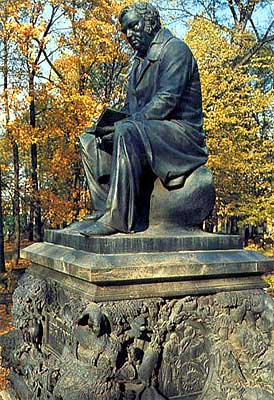 Памятник И.А. Крылову в Летнем саду в Санкт-Петербурге. Скульптор П. Клодт. 1855